FUSION AV HELÄGT DOTTERBOLAGFusion av helägt dotterbolagMed fusion menas att ett eller flera svenska aktiebolag (överlåtande bolag) överlåter samtliga tillgångar och skulder samt även alla rättigheter och skyldigheter till ett annat övertagande aktiebolag eller en ekonomisk förening. Därefter upplöses överlåtande bolag utan likvidation.Den vanligaste fusionsformen är när ett eller flera helägda dotterbolag uppgår i sitt moderbolag/förening. Om moderbolaget/föreningen inte äger alla aktier, men mer än 90 % av såväl aktier som röster, kan man utnyttja aktiebolagslagens respektive föreningslagens regler om tvångsinlösen av resterande aktier/andelar, för att därefter göra en fusion. Vi hjälper till med tvångsinlösen av minoritetsaktier. Aktiebolagslagens regler om fusion avser samgående mellan svenska aktiebolag. Lagen om ekonomiska föreningars regler om fusion avser fusion mellan föreningar eller mellan en  förening och ett eller flera helägda svenska dotteraktiebolag. Fusionsmöjligheterna begränsar sig således till att aktiebolag kan uppgå i aktiebolag eller ekonomisk förening och att ekonomisk förening enbart kan uppgå i ekonomisk förening. Någon fusion där handelsbolag eller utländska bolag är inblandade kan således ej ske enligt aktiebolags- eller föreningslagen.Detta formulär är enbart avsett i det fall, då ett eller flera helägda dotterbolag uppgår i moderbolaget/föreningen. För övriga fusioner, fyll även i vårt tilläggsformulär. Skall enbart vissa delar av verksamheten överföras till ett eller flera andra bolag skall i stället en delning göras. Läs mer om delning på www.ab.se eller vårt formulär för delning.Anvisningar till formuläretÖvertagande moderbolag/föreningDet är till detta bolag eller denna ekonomiska förening som det överlåtande bolagets samtliga tillgångar och skulder kommer att överföras. Det övertagande moderbolaget/föreningen måste äga samtliga aktier i det överlåtande dotterbolaget.StyrelseledamöterFör underskrift av nödvändiga handlingar måste namnuppgift på två styrelseledamöter lämnas, en från vardera bolaget. Består styrelsen i båda bolagen av en och samma ledamot behövs enbart dennes namn. Vi upprättar handlingarna med alla ledamöter närvarande, men underskrift sker enbart av de ledamöter vars namn anges här.Aktie/andelsägareVi behöver även uppgift om alla aktieägare i moderbolaget eller alla andelsägare i föreningen.Revisors yttrandeRevisorerna i moderbolag eller moderförening och dotterbolag, som skall fusioneras, skall yttra sig över fusionsplanen och bl.a. uttala sig om huruvida det finns risk för att borgenärerna i moderbolaget/föreningen inte skall få sina fordringar reglerade. Vår standardhandläggning och vårt pris förutsätter att revisorerna bedömer, att sådan risk ej föreligger. Vi behöver namnuppgift på samtliga ordinarie revisorer i moder- och dotterbolag. För bolag som saknar revisor måste ändå fusionsplanen enligt 23 kap. 29§ i aktie-bolagslagen granskas av en revisor och revisorns yttrande skall bifogas fusionsplanen.Överlåtande dotterbolagDe överlåtande dotterbolagen måste vara helägda svenska aktiebolag. Skall fler än ett dotterbolag fusioneras samtidigt, fyll i ett formulär för varje bolag. Skall flera dotterbolag fusioneras lönar det sig att fusionera alla samtidigt.Konvertibla skuldebrev eller teckningsoptionerFinns i det överlåtande dotterbolaget utgivna konvertibla skuldebrev eller teckningsoptioner, skall detta anges här. Bifoga också de regler som gäller för skuldebreven eller teckningsoptionerna i händelse av fusion.PensionsstiftelseÖvergår näringsverksamhet från en arbetsgivare till annan, kan man avtala om att ansvaret för pensionsutfästelserna skall överflyttas på efterträdaren. När fusion görs av helägt dotterbolag, där det finns en pensionsstiftelse, skall Länsstyrelsen avgöra på vilka villkor stiftelsen skall överföras. Finns pensionsstiftelse kontaktar vi er för nödvändigt underlag.Moderbolaget måste äga samtliga aktierÖvertagande bolag/förening måste äga samtliga aktier i det överlåtande bolaget för att fusionen skall kunna genomföras. Äger man inte samtliga aktier men väl 90 % av aktier och röster direkt eller via dotterbolag, kan utestående aktier inlösas genom tvångsinlösen. Kontakta oss för närmare information.Planerad tidpunkt för dotterbolagets upplösningI fusionsplanen skall anges planerad tidpunkt för dotterbolagets upplösning. Utelämnar ni denna uppgift sätter vi ett datum, som är anpassat till den formella handläggningstid som gäller för en dotterbolagsfusion (3-4 månader). Upplösningen och bokföring av fusionsplanen kan ej ske innan denna tid har gått till ända. Önskas en senare tidpunkt, var vänlig ange detta. OBS! Handlingarna måste sändas till Bolagsverket inom en månad från datering av fusionsplanen.Motivering till fusionenI fusionsplanen skall anges en kort motivering till fusionen, t.ex. dotterbolaget driver numera ingen verksamhet och är enbart en kostnad för koncernen.Kallelse på okända borgenärerI ett senare skede av fusionen skall Bolagsverket efterlysa dotterbolagets okända borgenärer. I samband med detta skall dotterbolaget informera samtliga kända borgenärer. För att förbereda detta bör ni redan nu göra en lista på dotterbolagets alla kända borgenärer med namn, adress och fordringsbelopp samt sända oss en kopia av listan. Saknar bolaget kända borgenärer, markera detta i formuläret.Bifirma i moderbolaget/föreningenI samband med att det överlåtna helägda dotterbolaget upplöses, upphör även skyddet för den registrerade firman (bolagsnamnet). Vill man även fortsättningsvis skydda detta namn gör man det lämpligast i form av en bifirma i övertagande moderbolag/förening. Beställarens kontaktperson (tillställs alla handlingar och är betalningsansvarig) Beställarens kontaktperson (tillställs alla handlingar och är betalningsansvarig) Beställarens kontaktperson (tillställs alla handlingar och är betalningsansvarig)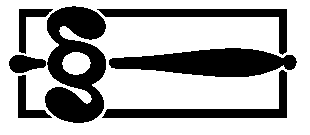 Gatuadress/Box e. dyl.Telefonnr. dagtidTelefonnr. dagtidPostnummer och postadressMobilnr:Mobilnr:E-postadressE-postadressE-postadressÖvertagande moderbolag / föreningÖvertagande moderbolag / förening Dessa uppgifter framgår av bifogat registreringsbevis Dessa uppgifter framgår av bifogat registreringsbevis Dessa uppgifter framgår av bifogat registreringsbevisBolagets/föreningens namnBolagets/föreningens namnBolagets/föreningens namnBolagets/föreningens namnOrganisationsnummerBolagets/ föreningens postadressBolagets/ föreningens postadressBolagets/ föreningens postadressBolagets/ föreningens postadressStyrelsens säteStyrelseledamots namnStyrelseledamots namnStyrelseledamots namnStyrelseledamots namnBolagskategori	 Publikt	 PrivatRevisor/erRevisor/erRevisor/erRevisor/erAKTIE-/ANDELSÄGARE I MODERBOLAGET/FÖRENINGEN	AKTIE-/ANDELSÄGARE I MODERBOLAGET/FÖRENINGEN	AKTIE-/ANDELSÄGARE I MODERBOLAGET/FÖRENINGEN	AKTIE-/ANDELSÄGARE I MODERBOLAGET/FÖRENINGEN	AKTIE-/ANDELSÄGARE I MODERBOLAGET/FÖRENINGEN	NamnNamnAntal aktier/andelarAntal aktier/andelarAntal aktier/andelarNamnNamnAntal aktier/andelarAntal aktier/andelarAntal aktier/andelarNamnNamnAntal aktier/andelarAntal aktier/andelarAntal aktier/andelarÖverLÅTANDE HELÄGT DOTTerbolag ÖverLÅTANDE HELÄGT DOTTerbolag  Dessa uppgifter framgår av bifogat registreringsbevis Dessa uppgifter framgår av bifogat registreringsbevis Dessa uppgifter framgår av bifogat registreringsbevisBolagets namnBolagets namnBolagets namnBolagets namnOrganisationsnummerBolagets postadressBolagets postadressBolagets postadressBolagets postadressStyrelsens säteStyrelseledamots namnStyrelseledamots namnStyrelseledamots namnStyrelseledamots namnBolagskategori	 Publikt	 PrivatRevisor/erRevisor/erRevisor/erRevisor/erFinns i dotterbolaget utgivna konvertibler eller teckningsoptioner	 Ja	 NejFinns i dotterbolaget pensionsstiftelse	 Ja	 NejModerbolaget/föreningen äger samtliga aktier i dotterbolaget	 Ja	ellermer än 90% av samtliga aktier och röster i dotterbolaget	 Ja	 NejPlanerad tidpunkt för dotterbolagets upplösning	 Så snart som möjligt	 Annan senare tidpunkt      	En kort beskrivning av motiven till fusionen  		Dotterbolaget driver numera ingen verksamhet och är bara en belastning för moderbolaget/föreningen.		Verksamheten bedrivs idag i dotterbolaget. För att erhålla en kostnadseffektivare organisation skall verksamheten övertas av 	Moderbolaget/föreningen och dotterbolaget avvecklas. 		Annat motiv      										  Framgår av bilaga    Finns i dotterbolaget utgivna konvertibler eller teckningsoptioner	 Ja	 NejFinns i dotterbolaget pensionsstiftelse	 Ja	 NejModerbolaget/föreningen äger samtliga aktier i dotterbolaget	 Ja	ellermer än 90% av samtliga aktier och röster i dotterbolaget	 Ja	 NejPlanerad tidpunkt för dotterbolagets upplösning	 Så snart som möjligt	 Annan senare tidpunkt      	En kort beskrivning av motiven till fusionen  		Dotterbolaget driver numera ingen verksamhet och är bara en belastning för moderbolaget/föreningen.		Verksamheten bedrivs idag i dotterbolaget. För att erhålla en kostnadseffektivare organisation skall verksamheten övertas av 	Moderbolaget/föreningen och dotterbolaget avvecklas. 		Annat motiv      										  Framgår av bilaga    Finns i dotterbolaget utgivna konvertibler eller teckningsoptioner	 Ja	 NejFinns i dotterbolaget pensionsstiftelse	 Ja	 NejModerbolaget/föreningen äger samtliga aktier i dotterbolaget	 Ja	ellermer än 90% av samtliga aktier och röster i dotterbolaget	 Ja	 NejPlanerad tidpunkt för dotterbolagets upplösning	 Så snart som möjligt	 Annan senare tidpunkt      	En kort beskrivning av motiven till fusionen  		Dotterbolaget driver numera ingen verksamhet och är bara en belastning för moderbolaget/föreningen.		Verksamheten bedrivs idag i dotterbolaget. För att erhålla en kostnadseffektivare organisation skall verksamheten övertas av 	Moderbolaget/föreningen och dotterbolaget avvecklas. 		Annat motiv      										  Framgår av bilaga    Finns i dotterbolaget utgivna konvertibler eller teckningsoptioner	 Ja	 NejFinns i dotterbolaget pensionsstiftelse	 Ja	 NejModerbolaget/föreningen äger samtliga aktier i dotterbolaget	 Ja	ellermer än 90% av samtliga aktier och röster i dotterbolaget	 Ja	 NejPlanerad tidpunkt för dotterbolagets upplösning	 Så snart som möjligt	 Annan senare tidpunkt      	En kort beskrivning av motiven till fusionen  		Dotterbolaget driver numera ingen verksamhet och är bara en belastning för moderbolaget/föreningen.		Verksamheten bedrivs idag i dotterbolaget. För att erhålla en kostnadseffektivare organisation skall verksamheten övertas av 	Moderbolaget/föreningen och dotterbolaget avvecklas. 		Annat motiv      										  Framgår av bilaga    Finns i dotterbolaget utgivna konvertibler eller teckningsoptioner	 Ja	 NejFinns i dotterbolaget pensionsstiftelse	 Ja	 NejModerbolaget/föreningen äger samtliga aktier i dotterbolaget	 Ja	ellermer än 90% av samtliga aktier och röster i dotterbolaget	 Ja	 NejPlanerad tidpunkt för dotterbolagets upplösning	 Så snart som möjligt	 Annan senare tidpunkt      	En kort beskrivning av motiven till fusionen  		Dotterbolaget driver numera ingen verksamhet och är bara en belastning för moderbolaget/föreningen.		Verksamheten bedrivs idag i dotterbolaget. För att erhålla en kostnadseffektivare organisation skall verksamheten övertas av 	Moderbolaget/föreningen och dotterbolaget avvecklas. 		Annat motiv      										  Framgår av bilaga    	Med detta formulär bifogas100 kr tillkommer för varje beställd handling från Bolagsverket		Bolagsordning för moderbolaget eller för moderföreningens stadgar  	 Beställ från Bolagsverket		Bolagsordning för dotterbolaget  	 Beställ från Bolagsverket		Kopia av komplett och aktuellt registreringsbevis för moderbolaget/föreningen 	 Beställ från Bolagsverket		Kopia av komplett och aktuellt registreringsbevis för dotterbolaget  	 Beställ från Bolagsverket		En uppställning över dotterbolagets samtliga kända borgenärer med uppgift om adress. 		Det överlåtande bolaget saknar borgenärer.		Skall efter fusionen dotterbolagets firma skyddas i form av bifirma i moderbolaget/föreningen	 Ja	 NejVid andra former av fusion, vänligen komplettera med vårt tilläggsformulär.Ej fullföljt ärende debiteras.	Med detta formulär bifogas100 kr tillkommer för varje beställd handling från Bolagsverket		Bolagsordning för moderbolaget eller för moderföreningens stadgar  	 Beställ från Bolagsverket		Bolagsordning för dotterbolaget  	 Beställ från Bolagsverket		Kopia av komplett och aktuellt registreringsbevis för moderbolaget/föreningen 	 Beställ från Bolagsverket		Kopia av komplett och aktuellt registreringsbevis för dotterbolaget  	 Beställ från Bolagsverket		En uppställning över dotterbolagets samtliga kända borgenärer med uppgift om adress. 		Det överlåtande bolaget saknar borgenärer.		Skall efter fusionen dotterbolagets firma skyddas i form av bifirma i moderbolaget/föreningen	 Ja	 NejVid andra former av fusion, vänligen komplettera med vårt tilläggsformulär.Ej fullföljt ärende debiteras.	Med detta formulär bifogas100 kr tillkommer för varje beställd handling från Bolagsverket		Bolagsordning för moderbolaget eller för moderföreningens stadgar  	 Beställ från Bolagsverket		Bolagsordning för dotterbolaget  	 Beställ från Bolagsverket		Kopia av komplett och aktuellt registreringsbevis för moderbolaget/föreningen 	 Beställ från Bolagsverket		Kopia av komplett och aktuellt registreringsbevis för dotterbolaget  	 Beställ från Bolagsverket		En uppställning över dotterbolagets samtliga kända borgenärer med uppgift om adress. 		Det överlåtande bolaget saknar borgenärer.		Skall efter fusionen dotterbolagets firma skyddas i form av bifirma i moderbolaget/föreningen	 Ja	 NejVid andra former av fusion, vänligen komplettera med vårt tilläggsformulär.Ej fullföljt ärende debiteras.	Med detta formulär bifogas100 kr tillkommer för varje beställd handling från Bolagsverket		Bolagsordning för moderbolaget eller för moderföreningens stadgar  	 Beställ från Bolagsverket		Bolagsordning för dotterbolaget  	 Beställ från Bolagsverket		Kopia av komplett och aktuellt registreringsbevis för moderbolaget/föreningen 	 Beställ från Bolagsverket		Kopia av komplett och aktuellt registreringsbevis för dotterbolaget  	 Beställ från Bolagsverket		En uppställning över dotterbolagets samtliga kända borgenärer med uppgift om adress. 		Det överlåtande bolaget saknar borgenärer.		Skall efter fusionen dotterbolagets firma skyddas i form av bifirma i moderbolaget/föreningen	 Ja	 NejVid andra former av fusion, vänligen komplettera med vårt tilläggsformulär.Ej fullföljt ärende debiteras.	Med detta formulär bifogas100 kr tillkommer för varje beställd handling från Bolagsverket		Bolagsordning för moderbolaget eller för moderföreningens stadgar  	 Beställ från Bolagsverket		Bolagsordning för dotterbolaget  	 Beställ från Bolagsverket		Kopia av komplett och aktuellt registreringsbevis för moderbolaget/föreningen 	 Beställ från Bolagsverket		Kopia av komplett och aktuellt registreringsbevis för dotterbolaget  	 Beställ från Bolagsverket		En uppställning över dotterbolagets samtliga kända borgenärer med uppgift om adress. 		Det överlåtande bolaget saknar borgenärer.		Skall efter fusionen dotterbolagets firma skyddas i form av bifirma i moderbolaget/föreningen	 Ja	 NejVid andra former av fusion, vänligen komplettera med vårt tilläggsformulär.Ej fullföljt ärende debiteras.	Med detta formulär bifogas100 kr tillkommer för varje beställd handling från Bolagsverket		Bolagsordning för moderbolaget eller för moderföreningens stadgar  	 Beställ från Bolagsverket		Bolagsordning för dotterbolaget  	 Beställ från Bolagsverket		Kopia av komplett och aktuellt registreringsbevis för moderbolaget/föreningen 	 Beställ från Bolagsverket		Kopia av komplett och aktuellt registreringsbevis för dotterbolaget  	 Beställ från Bolagsverket		En uppställning över dotterbolagets samtliga kända borgenärer med uppgift om adress. 		Det överlåtande bolaget saknar borgenärer.		Skall efter fusionen dotterbolagets firma skyddas i form av bifirma i moderbolaget/föreningen	 Ja	 NejVid andra former av fusion, vänligen komplettera med vårt tilläggsformulär.Ej fullföljt ärende debiteras.	Med detta formulär bifogas100 kr tillkommer för varje beställd handling från Bolagsverket		Bolagsordning för moderbolaget eller för moderföreningens stadgar  	 Beställ från Bolagsverket		Bolagsordning för dotterbolaget  	 Beställ från Bolagsverket		Kopia av komplett och aktuellt registreringsbevis för moderbolaget/föreningen 	 Beställ från Bolagsverket		Kopia av komplett och aktuellt registreringsbevis för dotterbolaget  	 Beställ från Bolagsverket		En uppställning över dotterbolagets samtliga kända borgenärer med uppgift om adress. 		Det överlåtande bolaget saknar borgenärer.		Skall efter fusionen dotterbolagets firma skyddas i form av bifirma i moderbolaget/föreningen	 Ja	 NejVid andra former av fusion, vänligen komplettera med vårt tilläggsformulär.Ej fullföljt ärende debiteras.	Med detta formulär bifogas100 kr tillkommer för varje beställd handling från Bolagsverket		Bolagsordning för moderbolaget eller för moderföreningens stadgar  	 Beställ från Bolagsverket		Bolagsordning för dotterbolaget  	 Beställ från Bolagsverket		Kopia av komplett och aktuellt registreringsbevis för moderbolaget/föreningen 	 Beställ från Bolagsverket		Kopia av komplett och aktuellt registreringsbevis för dotterbolaget  	 Beställ från Bolagsverket		En uppställning över dotterbolagets samtliga kända borgenärer med uppgift om adress. 		Det överlåtande bolaget saknar borgenärer.		Skall efter fusionen dotterbolagets firma skyddas i form av bifirma i moderbolaget/föreningen	 Ja	 NejVid andra former av fusion, vänligen komplettera med vårt tilläggsformulär.Ej fullföljt ärende debiteras.	Med detta formulär bifogas100 kr tillkommer för varje beställd handling från Bolagsverket		Bolagsordning för moderbolaget eller för moderföreningens stadgar  	 Beställ från Bolagsverket		Bolagsordning för dotterbolaget  	 Beställ från Bolagsverket		Kopia av komplett och aktuellt registreringsbevis för moderbolaget/föreningen 	 Beställ från Bolagsverket		Kopia av komplett och aktuellt registreringsbevis för dotterbolaget  	 Beställ från Bolagsverket		En uppställning över dotterbolagets samtliga kända borgenärer med uppgift om adress. 		Det överlåtande bolaget saknar borgenärer.		Skall efter fusionen dotterbolagets firma skyddas i form av bifirma i moderbolaget/föreningen	 Ja	 NejVid andra former av fusion, vänligen komplettera med vårt tilläggsformulär.Ej fullföljt ärende debiteras.	Med detta formulär bifogas100 kr tillkommer för varje beställd handling från Bolagsverket		Bolagsordning för moderbolaget eller för moderföreningens stadgar  	 Beställ från Bolagsverket		Bolagsordning för dotterbolaget  	 Beställ från Bolagsverket		Kopia av komplett och aktuellt registreringsbevis för moderbolaget/föreningen 	 Beställ från Bolagsverket		Kopia av komplett och aktuellt registreringsbevis för dotterbolaget  	 Beställ från Bolagsverket		En uppställning över dotterbolagets samtliga kända borgenärer med uppgift om adress. 		Det överlåtande bolaget saknar borgenärer.		Skall efter fusionen dotterbolagets firma skyddas i form av bifirma i moderbolaget/föreningen	 Ja	 NejVid andra former av fusion, vänligen komplettera med vårt tilläggsformulär.Ej fullföljt ärende debiteras.	Med detta formulär bifogas100 kr tillkommer för varje beställd handling från Bolagsverket		Bolagsordning för moderbolaget eller för moderföreningens stadgar  	 Beställ från Bolagsverket		Bolagsordning för dotterbolaget  	 Beställ från Bolagsverket		Kopia av komplett och aktuellt registreringsbevis för moderbolaget/föreningen 	 Beställ från Bolagsverket		Kopia av komplett och aktuellt registreringsbevis för dotterbolaget  	 Beställ från Bolagsverket		En uppställning över dotterbolagets samtliga kända borgenärer med uppgift om adress. 		Det överlåtande bolaget saknar borgenärer.		Skall efter fusionen dotterbolagets firma skyddas i form av bifirma i moderbolaget/föreningen	 Ja	 NejVid andra former av fusion, vänligen komplettera med vårt tilläggsformulär.Ej fullföljt ärende debiteras.	Med detta formulär bifogas100 kr tillkommer för varje beställd handling från Bolagsverket		Bolagsordning för moderbolaget eller för moderföreningens stadgar  	 Beställ från Bolagsverket		Bolagsordning för dotterbolaget  	 Beställ från Bolagsverket		Kopia av komplett och aktuellt registreringsbevis för moderbolaget/föreningen 	 Beställ från Bolagsverket		Kopia av komplett och aktuellt registreringsbevis för dotterbolaget  	 Beställ från Bolagsverket		En uppställning över dotterbolagets samtliga kända borgenärer med uppgift om adress. 		Det överlåtande bolaget saknar borgenärer.		Skall efter fusionen dotterbolagets firma skyddas i form av bifirma i moderbolaget/föreningen	 Ja	 NejVid andra former av fusion, vänligen komplettera med vårt tilläggsformulär.Ej fullföljt ärende debiteras.	Med detta formulär bifogas100 kr tillkommer för varje beställd handling från Bolagsverket		Bolagsordning för moderbolaget eller för moderföreningens stadgar  	 Beställ från Bolagsverket		Bolagsordning för dotterbolaget  	 Beställ från Bolagsverket		Kopia av komplett och aktuellt registreringsbevis för moderbolaget/föreningen 	 Beställ från Bolagsverket		Kopia av komplett och aktuellt registreringsbevis för dotterbolaget  	 Beställ från Bolagsverket		En uppställning över dotterbolagets samtliga kända borgenärer med uppgift om adress. 		Det överlåtande bolaget saknar borgenärer.		Skall efter fusionen dotterbolagets firma skyddas i form av bifirma i moderbolaget/föreningen	 Ja	 NejVid andra former av fusion, vänligen komplettera med vårt tilläggsformulär.Ej fullföljt ärende debiteras.	Med detta formulär bifogas100 kr tillkommer för varje beställd handling från Bolagsverket		Bolagsordning för moderbolaget eller för moderföreningens stadgar  	 Beställ från Bolagsverket		Bolagsordning för dotterbolaget  	 Beställ från Bolagsverket		Kopia av komplett och aktuellt registreringsbevis för moderbolaget/föreningen 	 Beställ från Bolagsverket		Kopia av komplett och aktuellt registreringsbevis för dotterbolaget  	 Beställ från Bolagsverket		En uppställning över dotterbolagets samtliga kända borgenärer med uppgift om adress. 		Det överlåtande bolaget saknar borgenärer.		Skall efter fusionen dotterbolagets firma skyddas i form av bifirma i moderbolaget/föreningen	 Ja	 NejVid andra former av fusion, vänligen komplettera med vårt tilläggsformulär.Ej fullföljt ärende debiteras.	Med detta formulär bifogas100 kr tillkommer för varje beställd handling från Bolagsverket		Bolagsordning för moderbolaget eller för moderföreningens stadgar  	 Beställ från Bolagsverket		Bolagsordning för dotterbolaget  	 Beställ från Bolagsverket		Kopia av komplett och aktuellt registreringsbevis för moderbolaget/föreningen 	 Beställ från Bolagsverket		Kopia av komplett och aktuellt registreringsbevis för dotterbolaget  	 Beställ från Bolagsverket		En uppställning över dotterbolagets samtliga kända borgenärer med uppgift om adress. 		Det överlåtande bolaget saknar borgenärer.		Skall efter fusionen dotterbolagets firma skyddas i form av bifirma i moderbolaget/föreningen	 Ja	 NejVid andra former av fusion, vänligen komplettera med vårt tilläggsformulär.Ej fullföljt ärende debiteras.